СОБРАНИЕ ДЕПУТАТОВ ВЕСЬЕГОНСКОГО РАЙОНАТВЕРСКОЙ ОБЛАСТИРЕШЕНИЕг. Весьегонск05.04.2012                                                                                                                         № 339Собрание депутатов Весьегонского района решило:Внести в решение Собрания депутатов Весьегонского района Тверской области от 22.12.2011 № 310 «О бюджете Весьегонского района на 2012 год и на плановый период 2013 и 2014 годов» следующие изменения:1.Пункт 1  изложить в новой редакции:«1.Утвердить основные характеристики бюджета Весьегонского района на 2012 год:1) общий объем доходов районного бюджета в сумме  176 953 915,00 рублей;2) общий объем расходов районного бюджета в сумме 175 912 627,69 рублей;3) профицит районного бюджета в сумме 1 041 287,31 рубль. 2. Приложение 1 к решению Собрания депутатов Весьегонского района «Источники финансирования дефицита районного бюджета на 2012 год» изложить в новой редакции согласно приложению 1 к настоящему решению.3.Приложение 2 к решению Собрания депутатов Весьегонского района «Источники финансирования дефицита районного бюджета Весьегонского района на 2013-2014 годы» изложить в новой редакции, согласно приложению 2  к настоящему решению.4.Приложение 11 к решению Собрания депутатов Весьегонского района «Прогнозируемые доходы бюджета Весьегонского района Тверской области по группам, подгруппам, статьям, подстатьям и элементам доходов классификации доходов местных бюджетов Российской Федерации на 2012 год» изложить в новой редакции, согласно приложению 3  к настоящему решению.5. Приложение 7 к решению Собрания депутатов Весьегонского района «Перечень главных администраторов доходов бюджетов Весьегонского района Тверской области на 2012 год и на плановый период 2013 и 2014 годов» после строки «615 Отдел образования администрации Весьегонского района Тверской области»дополнить строкой следующего содержания: « 615 2 02 03078 05 0000 151 Субвенции бюджетам муниципальных районов на модернизацию региональных систем общего образования»6.Приложение 13 к решению Собрания депутатов Весьегонского района  «Функциональная структура расходов районного бюджета на 2012 год» изложить в новой редакции, согласно приложению 4 к настоящему решению;7.Приложение 15 к решению Собрания депутатов Весьегонского района «Ведомственная структура расходов районного бюджета на 2012 год» изложить в новой редакции, согласно приложению 5 к настоящему решению;8.Приложение 17 к решению Собрания депутатов Весьегонского района «Функциональная структура расходов районного бюджета на 2012 год в разрезе разделов, подразделов, целевых статей и видов расходов» изложить в новой редакции, согласно приложению  6  к настоящему решению.9.Дополнить решение Собрания депутатов Весьегонского района приложением 30 «Программа внутренних заимствований Весьегонского района на 2012 год» изложив его согласно приложению 7 к настоящему решению.10. Дополнить решение Собрания депутатов Весьегонского района приложением 31 «Распределение бюджетных ассигнований по межбюджетным трансфертам по разделам, подразделам, целевым статьям и видам  расходов» изложив его согласно приложению 8 к настоящему решению.11. Пункт 36 решения Собрания депутатов Весьегонского района изложить в новой редакции:«Администрация Весьегонского района вправе привлекать бюджетные кредиты из областного бюджета в общей сумме, не превышающей:1) в 2012 году 10 000 000 рублей;2) в 2013 году 0 рублей;3) в 2014 году 0 рублей.12. Пункт 40 решения Собрания депутатов Весьегонского района изложить в новой редакции:«Установить верхний предел муниципального долга Весьегонского района на 1 января 2013 года в размере 3 200 000 рублей.Установить объем расходов на обслуживание муниципального долга Весьегонского района Тверской области в 2012 году в сумме 408 000,00 рублей.Установить предельный объем муниципального долга Весьегонского района на 2012 год в сумме 19 900 000 рублей.Установить предельный объем расходов на обслуживание муниципального долга Весьегонского района на 2012 год в сумме 16 950 000 рублей».13. Настоящее решение вступает в силу со дня его принятия и подлежит официальному опубликованию  в газете «Весьегонская жизнь».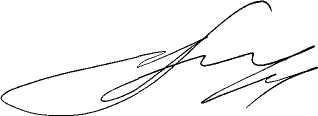                     Глава района                                                                               А.В. ПашуковО внесении изменений в решение Собрания депутатов Весьегонского района от 22.12.2011 № 310  